แบบฟอร์มขออนุญาตจัดสอบนอกตารางสอบ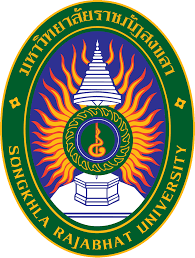 ประเภทการสอบ	  (   ) กลางภาค	 (   ) ปลายภาค  ภาคการศึกษาที่........ปีการศึกษา..............เรื่อง   ขออนุญาตจัดสอบนอกตารางสอบเรียน  ผู้อำนวยการสำนักส่งเสริมวิชาการและงานทะเบียนด้วยข้าพเจ้า......................................................................................ตำแหน่ง.................................................มีความประสงค์จะขออนุญาตดำเนินการสอบวัดผล  กลางภาค   ปลายภาค ประจำภาคการศึกษาที่............ ปีการศึกษา.....................นอกตารางสอบด้วยตนเอง  เนื่องจาก.........................................................................................................................................................................................................................................................................ดังรายการนี้โดยอาจารย์ประจำวิชาจะดำเนินการจัดสอบด้วยตนเองในวันที่..................................................................... ทั้งนี้ขอรับรองว่าวิชาดังกล่าวมีชั่วโมงเรียนครบตามที่มหาวิทยาลัยกำหนดจึงเรียนมาเพื่อโปรดทราบ และพิจารณา(ลงชื่อ)...................................................................อาจารย์ประจำวิชาวันที่.....................................................................ที่รหัสวิชารายวิชากลุ่มเรียน12341. ความเห็นของประธานกรรมการบริหารหลักสูตร………………………………………………………………………………………………………………………………………………………………(ลงชื่อ)............................................................ประธานกรรมการบริหารหลักสูตรวันที่.........................................................2. ความเห็นของคณบดี	(   )  อนุมัติ	(   )  ไม่อนุมัติ เนื่องจาก.....................................................................................................................ลงชื่อ)...............................................................คณบดีวันที่.....................................3. ความเห็นผู้อำนวยการสำนักส่งเสริมวิชาการฯ………………………………………………………………………………………………………………………………………………………………(ลงชื่อ)............................................................ผู้อำนวยการสำนักส่งเสริมวิชาการฯวันที่..........................................................4. งานหลักสูตร..........................................................................................................................................................................ลงชื่อ....................................................เจ้าหน้าที่สำนักส่งเสริมวิชาการฯวันที่.........................................................